Муниципальное дошкольное образовательное учреждение «Чернавский детский сад»муниципального образования-милославский муниципальный район рязанской областиЛетняя прогулка детеймладшей группы «Солнышко»«Путешествие в страну цветов»                                                                                            Воспитатель:                                                                                            Шикунова И.Н.                                          Чернава                                             2016гЛетняя прогулка детей младшей группы «Солнышко»«Путешествие в страну цветов»Цель: Обогащение представлений детей о растениях. Знакомство с цветами на клумбах: петуния, бархатцы, георгины, астры. Формирование умения обращать внимание на красоту природы, умение видеть красивое, восхищаться им. Дети учатся беречь растения, не мять, не рвать их без надобности. 
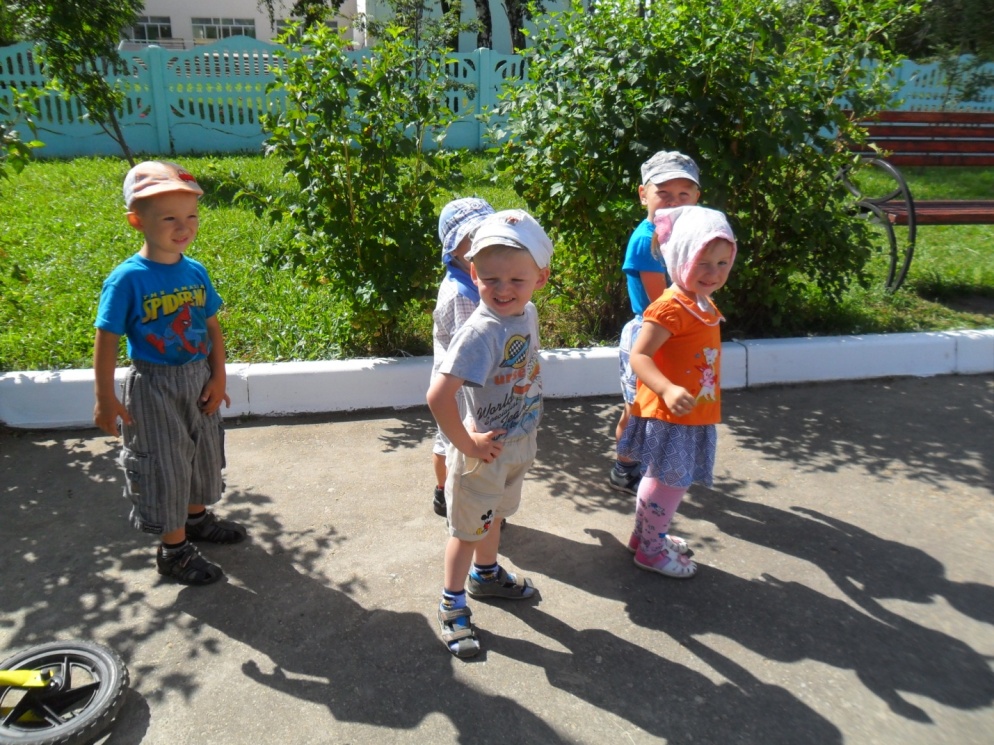 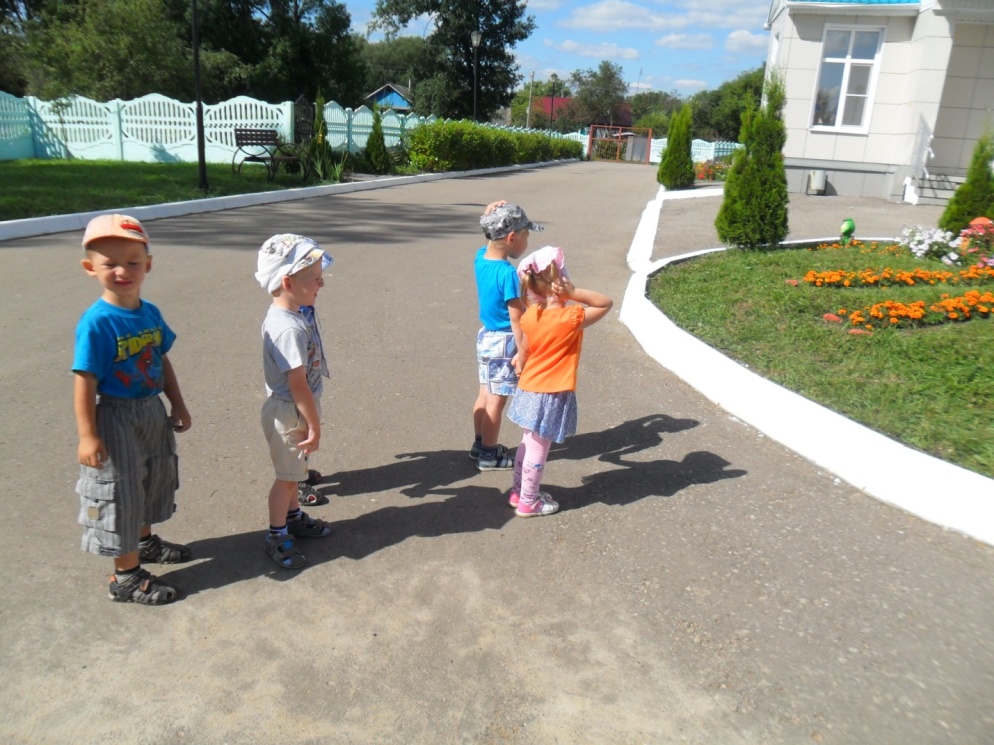 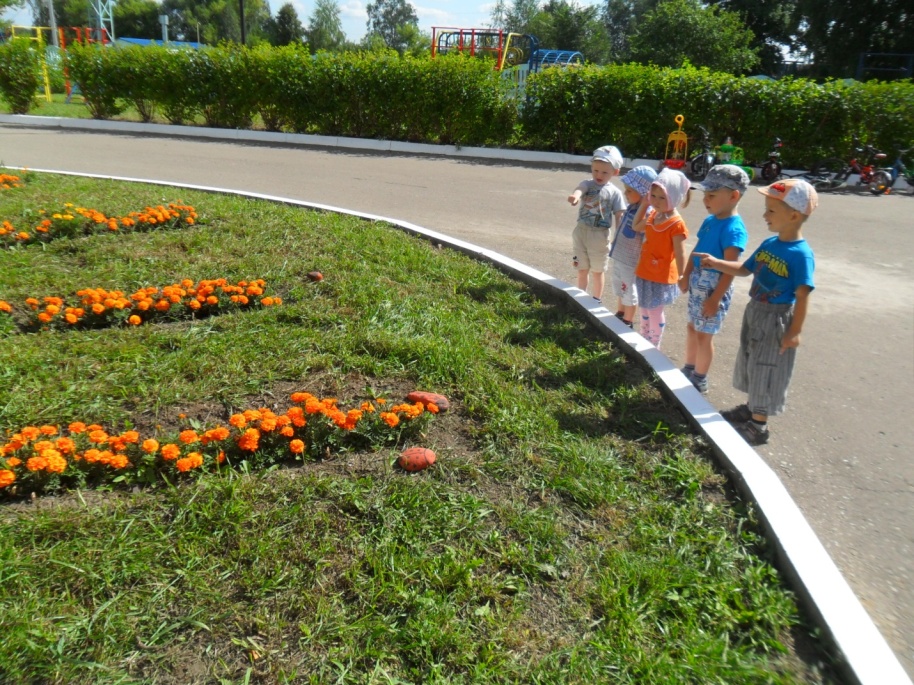 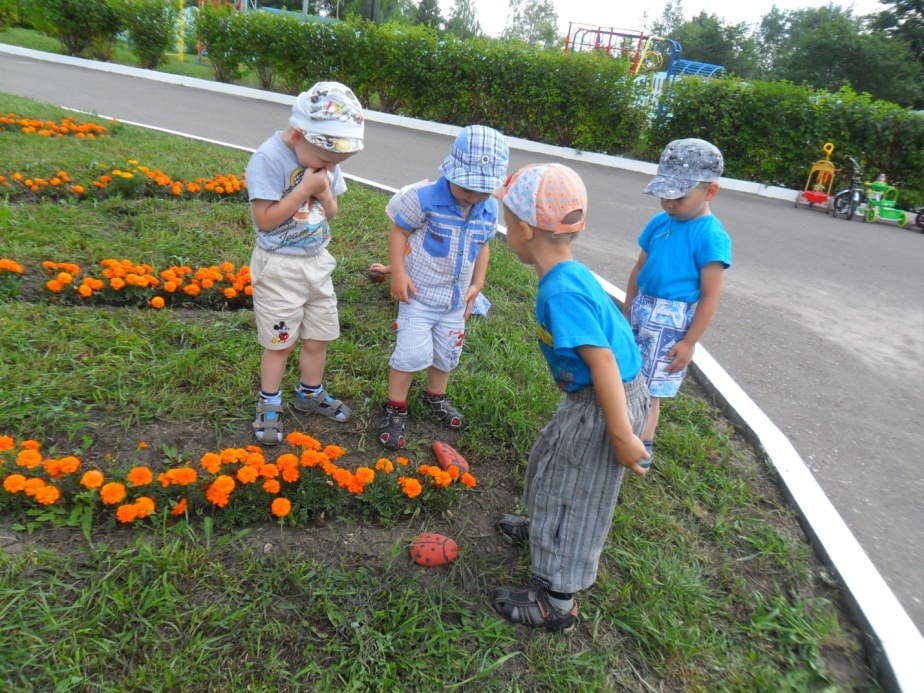 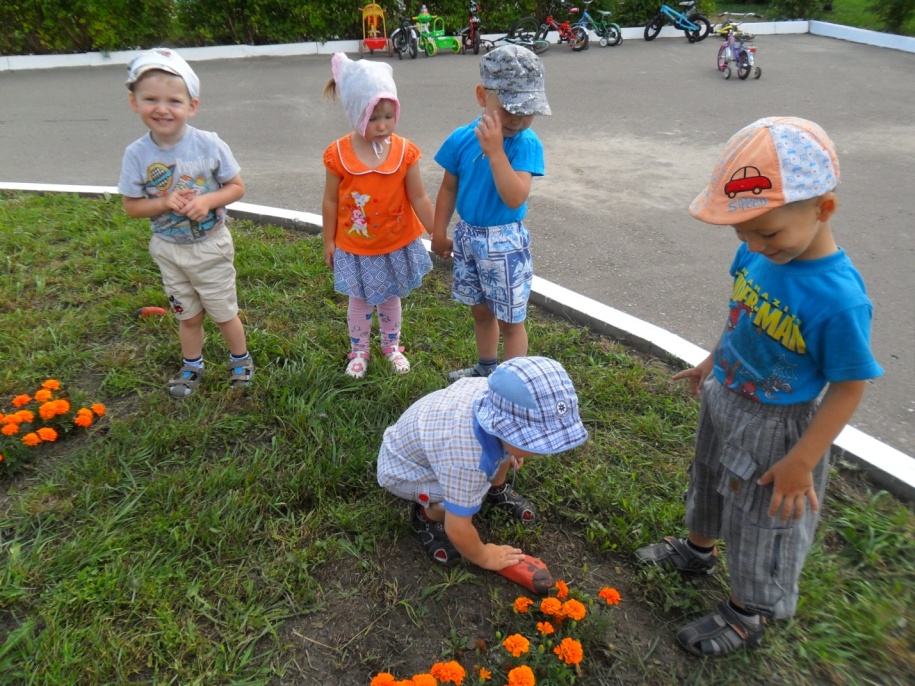 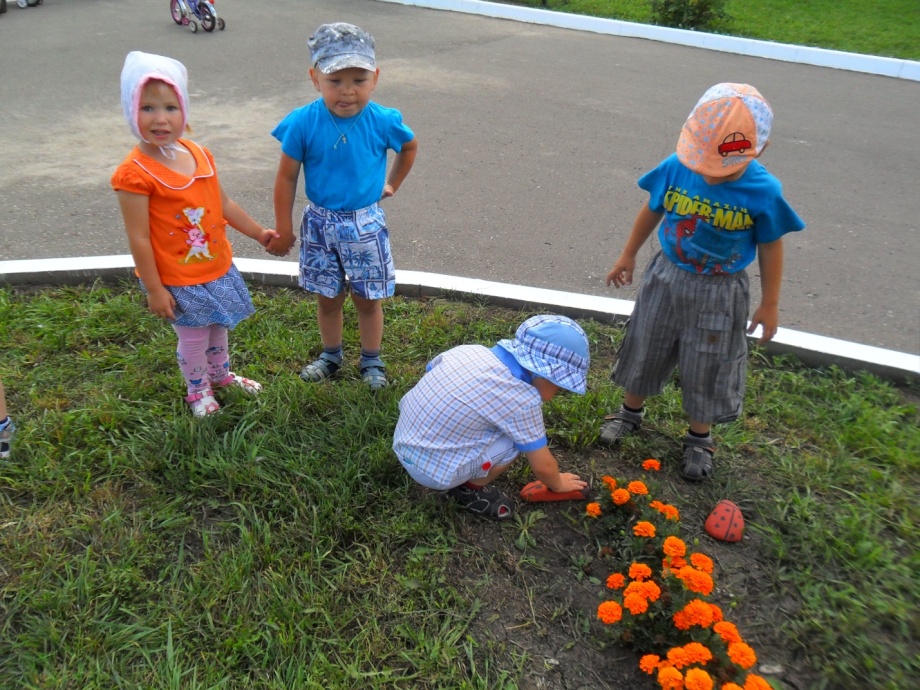 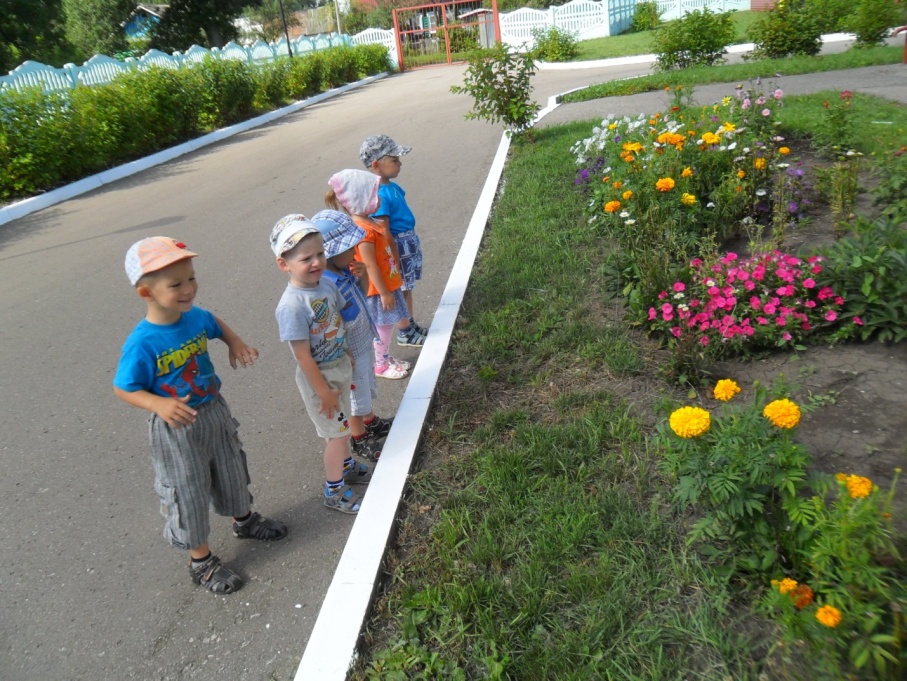 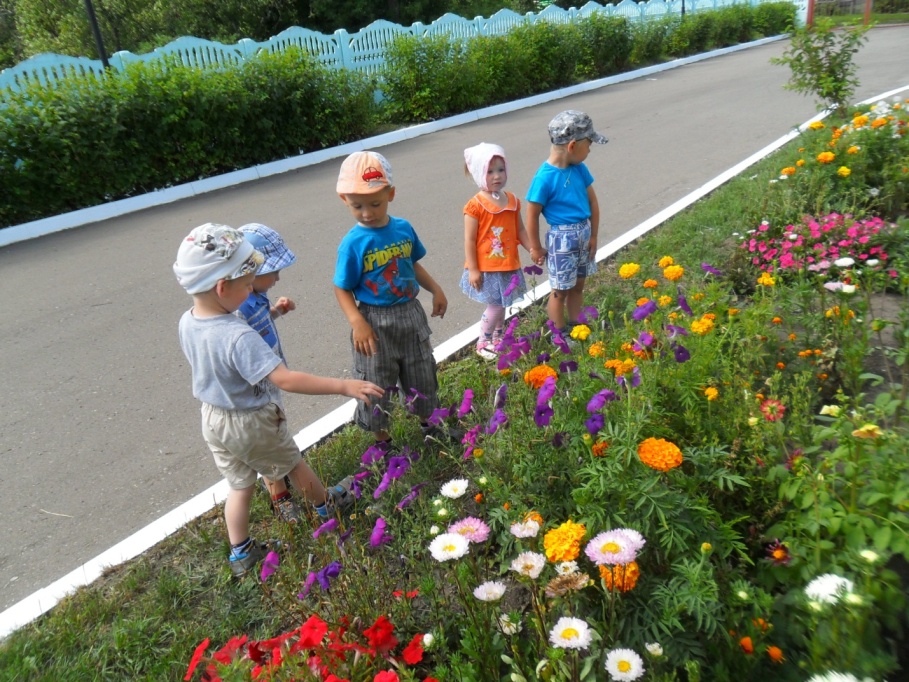 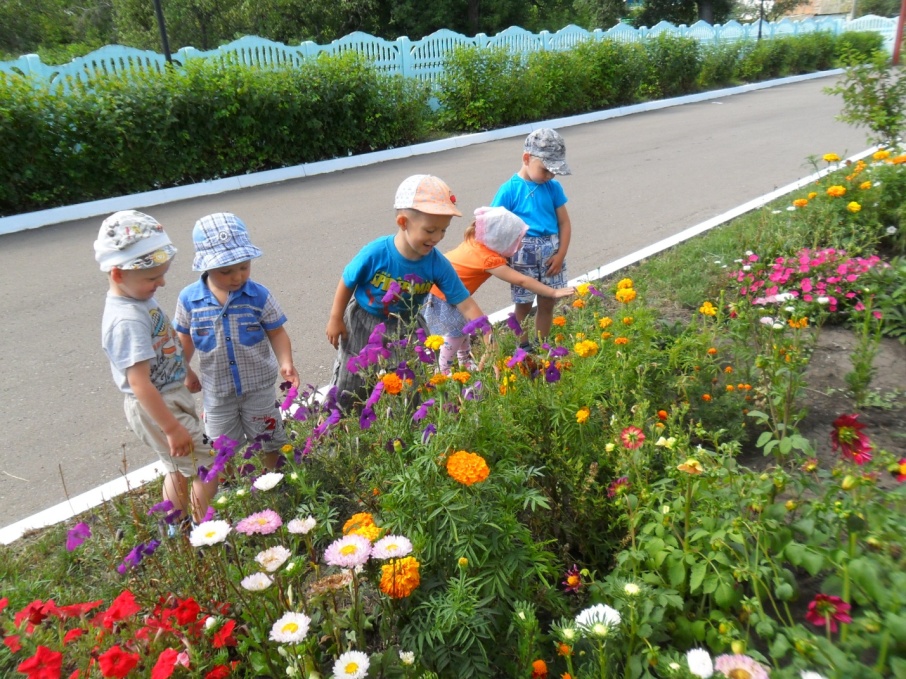 